    в постановление главы    администрации района    №449-п от 11 июня 2014 года В соответствии со ст. 29, 31 Земельного кодекса Российской Федерации  от 25 октября 2001 года № 136-ФЗ и заявления от ОАО  «Южно-Уральский проектно-изыскательский  институт»,  п о с т а н о в л я ю:Внести изменение в постановление главы № 449-п                                      от 11 июня 2014 года  «Об утверждении акта выбора земельного участка для строительства автомобильной дороги Подъезд  к с. Алабердино от автомобильной  дороги Тюльган-Новомурапталово с мостом через р. Малый Юшатырь в Тюльганском районе Оренбургской области, расположенного на территории Чапаевского сельсовета».В  пункт 1 постановление  главы словосочетание  « общей площадью 920 кв.м.» заменить на словосочетание « общей площадью                    2,6885 га». Постановление вступает в силу со дня его подписания.Глава района                                                                                              И.В. БуцкихРазослано: райпрокурору, орготделу, отделу по УИЗО, Генеральному  директору ОАО «Южно-Уральский проектно-изыскательский  институт» Сухомлину И. М.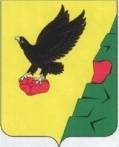 Муниципальное образованиеТюльганский районОренбургской областиАДМИНИСТРАЦИЯТЮЛЬГАНСКОГОРАЙОНАП О С Т А Н О В Л Е Н И ЕМуниципальное образованиеТюльганский районОренбургской областиАДМИНИСТРАЦИЯТЮЛЬГАНСКОГОРАЙОНАП О С Т А Н О В Л Е Н И ЕМуниципальное образованиеТюльганский районОренбургской областиАДМИНИСТРАЦИЯТЮЛЬГАНСКОГОРАЙОНАП О С Т А Н О В Л Е Н И ЕМуниципальное образованиеТюльганский районОренбургской областиАДМИНИСТРАЦИЯТЮЛЬГАНСКОГОРАЙОНАП О С Т А Н О В Л Е Н И ЕМуниципальное образованиеТюльганский районОренбургской областиАДМИНИСТРАЦИЯТЮЛЬГАНСКОГОРАЙОНАП О С Т А Н О В Л Е Н И ЕМуниципальное образованиеТюльганский районОренбургской областиАДМИНИСТРАЦИЯТЮЛЬГАНСКОГОРАЙОНАП О С Т А Н О В Л Е Н И Е29.03.2016  №  236-п29.03.2016  №  236-п29.03.2016  №  236-п29.03.2016  №  236-п29.03.2016  №  236-п29.03.2016  №  236-пО внесении изменений